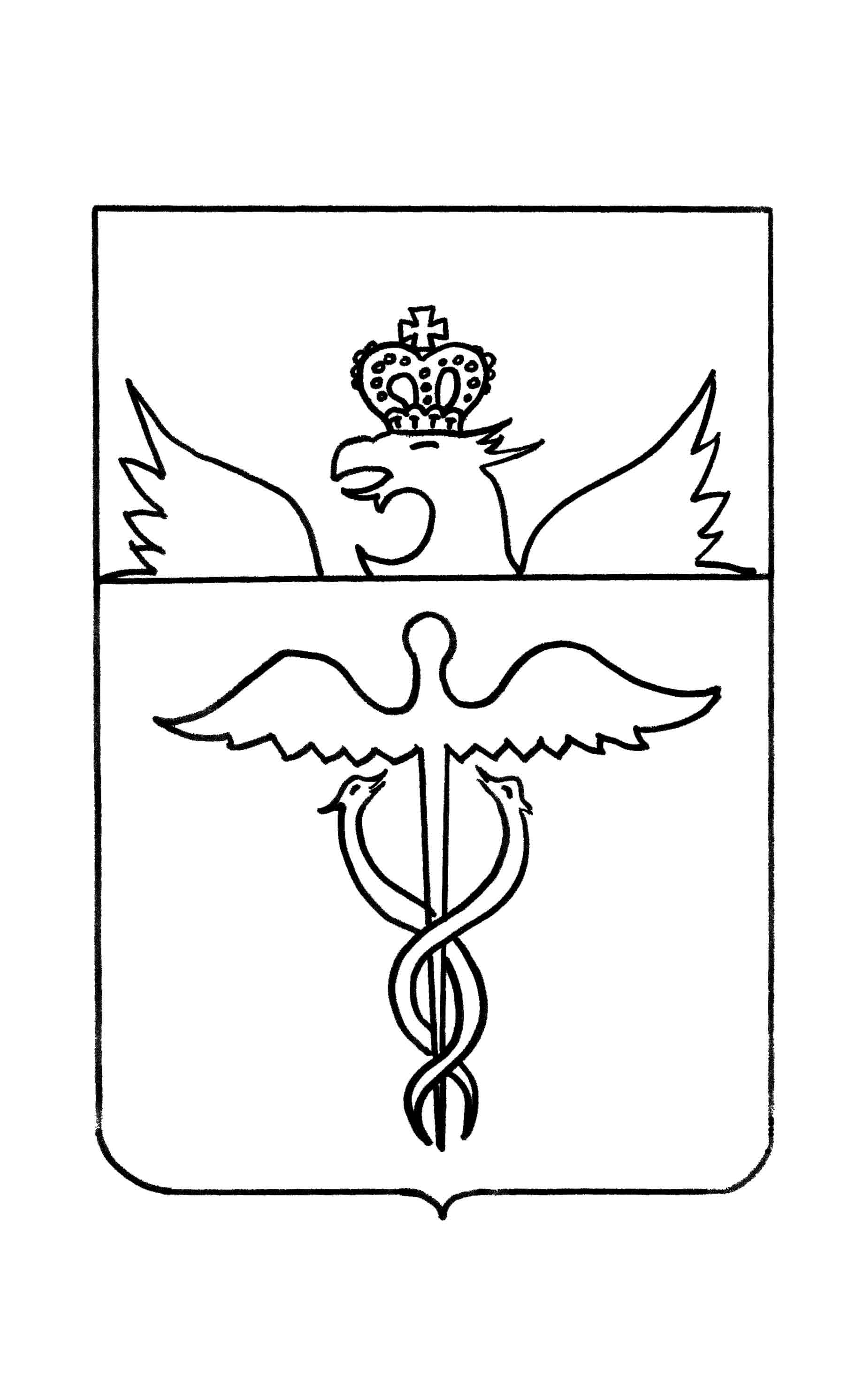 Администрация Гвазденского сельского поселения Бутурлиновского муниципального районаВоронежской областиПОСТАНОВЛЕНИЕ от 05 июля  2017 г.                             №  20     с.  Гвазда           На основании обращения депутатов СНД администрации Гвазденского сельского поселения  Бутурлиновского муниципального района № 432 от 11.06.2017г., в соответствии со ст. 24 Градостроительного кодекса Российской Федерации, ст. 16 Федерального закона от 6 октября 2003 г. № 131-ФЗ «Об общих принципах организации местного самоуправления в Российской Федерации», Устава Гвазденского сельского поселения, администрация Гвазденского сельского поселения. ПОСТАНОВЛЯЕТ: 1. Приступить к подготовке проекта изменений генерального плана Гвазденского сельского поселения Бутурлиновского муниципального района Воронежской области.  2. Поручить администрации Гвазденского сельского поселения выступить заказчиком на подготовку проекта изменений генерального плана. 3. Главе Гвазденского сельского поселения Солодухиной В.И. обеспечить финансирование работ по подготовке проекта изменений генерального плана Гвазденского сельского поселения за счет средств бюджета Гвазденского сельского поселения и привлеченных средств.  4. Обязать Главу Гвазденского сельского поселения Солодухину В. И.:  4.1. Предоставить на утверждение проект технического задания на подготовку проекта изменений генерального плана, а также сведения, необходимые для формирования пакета конкурсных документов;  4.2. Обеспечить подбор и передачу разработчику проекта исходных данных, необходимых для проектирования, в объеме сведений, имеющихся в администрации, а также в системе информационного обеспечения градостроительной деятельности муниципального района.  4.3. Осуществлять контроль за подготовкой проекта и проверкой материалов проекта изменений генерального плана на соответствие его требованиям действующего законодательства и технического задания на его подготовку.  5. Главе администрации Гвазденского сельского поселения Солодухиной В.И. опубликовать сообщение о принятии настоящего постановления в Вестнике муниципальных нормативноправовых актов Гвазденского сельского поселения Бутурлиновского муниципального района Воронежской области, разместить указанное сообщение на официальном сайте Гвазденского сельского поселения в сети « Интернет».  6. Контроль за выполнением настоящего постановления оставляю за собой.  Глава Гвазденского сельского поселения                                                 Солодухина В. И.                                                                                                О подготовке проекта изменений генерального плана  Гвазденского сельского поселения Бутурлиновского муниципального района Воронежской области 